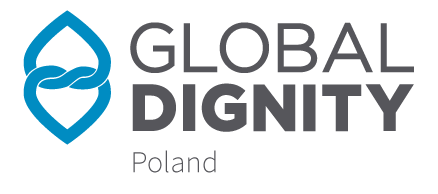 DZIEŃ GODNOŚCI
FORMULARZ DOTYCZĄCY PRZEPROWADZENIA WARSZTATU:„ Hejt? Hejtu nie promuję, hejt banuję, bo reaguję”WERSJA WARSZTATU (długa/krótka) …………………………………………………………………………Data przeprowadzenia WARSZTATU……………………………………………………………………………Nazwa szkoły…………………………………………………………………………………………………………..………………………………………………………………………………………………………………………………………………………………………………………………………………………………………………………………Adres szkoły……………………………………………………………………………………………………………………………………………………………………………………………………………………………………………………………………………………………………………………………………………………………………………Ilość dzieci uczestniczących w WARSZTACIE………………………………………………………………………………………………………………………………………………………………………………………………………………………………………………………………………………………………………………………………Osoba odpowiedzialna za przeprowadzenie WARSZTATU (imię, nazwisko)………………………………………………………………………………………………………………………………Nr telefonu………………………………, Email……………………………………….Tak [ ] Nie [ ] Wyrażam zgodę na przetwarzanie danych osobowych zawartych w formularzu przez Global Dignity Poland (GDP), ul Mangalia 2A 02-758 Warszawa, w celu realizacji warsztatu. 
GDP informuje, że dane nie będą udostępniane innym podmiotom, przetwarzane tylko do czasu zakończenia kwestii formalnych związanych z warsztatem oraz że przysługuje Pani/u prawo dostępu do danych oraz ich poprawiania. Podanie danych jest dobrowolne, ale niezbędne do realizacji warsztatu.